Programma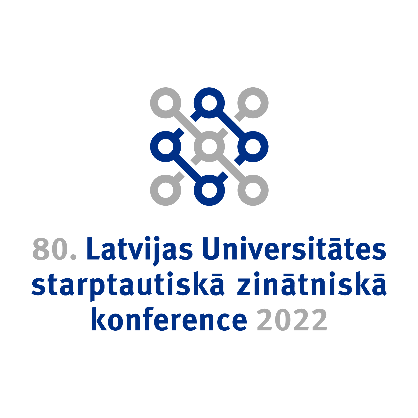 
XXI gs. finanses: tendences, izaicinājumi un perspektīvasPiektdiena, 2022. Gada 25. Februārī plkst. 12.30 Attālināti Zoom platformāVadītājs: Prof. Irina Solovjova, as.prof. Aina JoppeVadītājs: Prof. Irina Solovjova, as.prof. Aina JoppeVadītājs: Prof. Irina Solovjova, as.prof. Aina Joppe12.30–12.45Prof.Irina SolovjovaAs.prof. Aina JoppeLU BVEFAtklāšana12.45–13.00Ieva AizsilaSIA “Grant Thornton Baltic Audit”Paziņojums par korporatīvo pārvaldību jeb nefinanšu paziņojums13.15–13.30As.prof. Ivita FaitušaBiznesa, mākslas un tehnoloģiju augstskola RISEBADigitālie procesi grāmatvedībā13.30–13.45Ineta LakstīgalaValsts pārvaldes nodarbināto kompetences attīstības veicināšana13.45–14.00Tatjana Latiševa,LU doktorante, SIA Coffee Master valdes locekleSpirālveida inflācija ekonomiskās nenoteiktības apstākļos14.15–14.30As.prof. Aina Joppe, Dr.Ilze SproģeLatvijas UniversitāteNekustāmā īpašuma nodokļa atlaides uz iedzīvotāju ienākuma nodokļa ienākumiem pašvaldības budžetā14.30–14.45Karīna ViskubaLU doktoranteElektroenerģijas un energoproduktu tirgus spriedze. Vai ir gaisma tuneļa galā?14.45–15.00Evija DundureLatvijas UniversitātePandēmijas krīzes radītie pārbaudījumi Latvijas iedzīvotāju finanšu pratībai pensiju plānošanā15.00–15.--Noslēgums, diskusijasNoslēgums, diskusijas